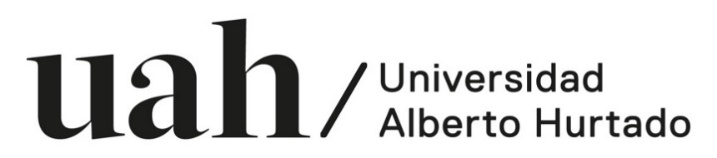 Vicerrectoría de Investigación y PostgradoDirección de Investigación y publicacionesFondo de ayudantías de investigaciónFormulario de postulaciónLea el protocolo del Fondo de ayudantías de investigación previamente. Una postulación incompleta, con errores o que no se ajuste al protocolo será considerada fuera de bases.Debe completar toda la información requerida en ambas tablas. Anexe los documentos correspondientes.Antecedentes del/a postulanteAntecedentes del/a postulanteAntecedentes del/a postulanteAntecedentes del/a postulanteAntecedentes del/a postulanteNombre completoDirección de correo electrónicoUnidad académica UAH a la que perteneceFacultadFacultadDepartamentoDepartamentoUnidad académica UAH a la que pertenecePlanta académica a la que perteneceOrdinariaOrdinariaAdjuntaAdjuntaPlanta académica a la que perteneceCategoría académica InstructorAsistenteAsociadoTitularCategoría académica Información adicional que desee aportar (personal o académica)Ayudantía de investigaciónAyudantía de investigaciónAyudantía de investigación¿Tiene proyecto de investigación vigente, interno o externo, como IR o Co-Inv?No (obligatorio)No (obligatorio)¿Tiene proyecto de investigación vigente, interno o externo, como IR o Co-Inv?Nombre del/a ayudantePrograma académico del/a ayudanteEstatus EstudianteEgresado/aEstatus Objetivos ayudantía (500 palabras máximo)Justificación(500 palabras máximo)Pertinencia: aporte para la investigación(500 palabras máximo)¿Ha trabajado antes con este/a ayudante? Sí (especifique)No¿Ha trabajado antes con este/a ayudante? ¿Los resultados de la ayudantía beneficiarán también a un grupo de trabajo o a una Unidad de Investigación Asociativa?Sí (especifique, 500 palabras máximo)No, investigación personal¿Los resultados de la ayudantía beneficiarán también a un grupo de trabajo o a una Unidad de Investigación Asociativa?Compromiso que adquiere para el 2022 (marque al menos uno y especifique información de la revista, fondo o patente)Artículo revista indexadaCompromiso que adquiere para el 2022 (marque al menos uno y especifique información de la revista, fondo o patente)Proyecto investigación financiamiento externo Compromiso que adquiere para el 2022 (marque al menos uno y especifique información de la revista, fondo o patente)Registro de patenteAdjunta CV SIRI actualizadoSí (obligatorio)Sí (obligatorio)Adjunta CV SIRI actualizadoNombre del/a encargado/a administrativo/a del Departamento o Facultad que gestionará los fondos